Informed Consent Form for HEADTEACHER in Research Studies	                                         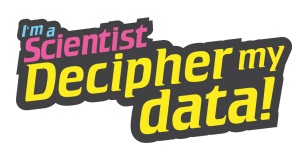 Please complete this form after you have read the Information Sheet. Title of Project: I’m a Scientist, Decipher my Data: Flu!This study has been approved by the UCL Research Ethics Committee (Project ID Number): 3294/001Thank you for your interest in taking part in this research. Before you agree to take part you must be sure that you fully understand the project. If you have any questions arising from the Information Sheet or explanation already given to you, please email katie@gallomanor.com or ring 01225 326892. You should keep a copy of this Consent Form to keep and refer to at any time. Participant’s Statement The username of the teacher running the project is ……………………………………………………………………I …………………………………………………………………… the Headteacher of …………………………………………………………………… schoolSigned: …………………………………………………………………… Date: …………………………………………………………………… I have read and understand the information sheet titled “I’m a Scientist, Decipher my Data: Flu! - Information Sheet for Headteachers” for the above study. I have printed out a copy to keep.  I have had the opportunity to consider the information, ask questions and have had these answered satisfactorily.I confirm that I have the authority to give permission for my school to take part.I understand that my school’s participation is voluntary and that we are free to withdraw at any time without penalty.I understand that information about my school may be used in a published academic paper and that reasonable precautions will be made to anonymise it, but that anonymity cannot be guaranteed.I give my permission for my school to be listed as a co-author in the final published paper.I have read the notes written above and the Information Sheet, and understand what the study involves.I understand that such information will be treated as strictly confidential and handled in accordance with the provisions of the Data Protection Act 1998.I agree that the research project named above has been explained to me to my satisfaction and I agree for my school to take part in the above study.